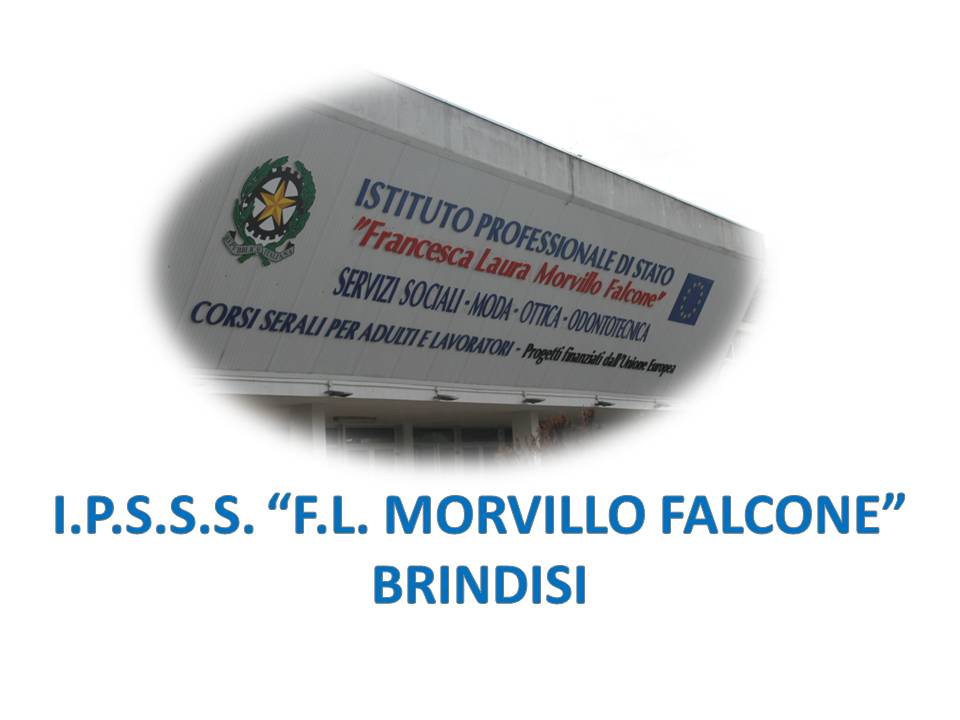 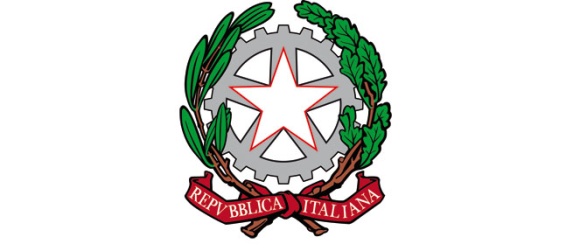 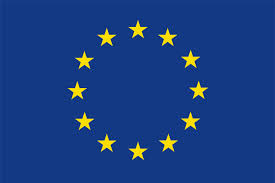 ISTITUTO PROFESSIONALE DI STATO PER I SERVIZI SOCIALI“Francesca Laura MORVILLO FALCONE”Via Galanti, 1 - Tel. 0831/513991brrf010008@istruzione.it – brrf010008@pec.istruzione.it  www.morvillofalconebrindisi.edu.it72100   B R I N D I S IMATERIA: STORIA (ore settimanali: 2).CLASSE: 3AOTANNO SCOLASTICO: 2021/2022DOCENTE: Valeria TitiLibro di testo:-L’Erodoto 3, Gentile-Ronga, Ed.La Scuola (versione cartacea e multimediale)Argomenti:Gli alunni                                                                                                                                    La docenteL’Europa alla vigilia dell’anno MilleCarlo Magno e i successivi regniLa società feudaleLa mentalità medievaleLa rinascita economica dell’OccidenteLo sviluppo dei commerciLe UniversitàLe città in ascesaIl ComuneCristianesimo e Islam: un confronto su tre continentiL’espansione degli Arabi e la crisi dei BizantiniMondo islamico e mondo cristianoLe crociateChiesa e Impero tra XII e XIII secoloFederico Barbarossa e lo scontro con i comuniIl papato di Innocenzo IIIGli ordini mendicantiLa crisi delle Istituzione universali e l’ascesa delle monarchieLe monarchie feudaliLo scontro tra monarchia francese e monarchia inglese e la Magna Charta LibertatumLa crisi del papato e l’arresto di Bonofacio VIIIL’Italia delle SignorieLa crisi del TrecentoLa peste, la crisi demografica, le rivolte del TrecentoMonarchie, Imperi e Stati regionaliLa formazione dello Stato ModernoLa guerra dei Cent’anniLa guerra delle Due RoseLa monarchia spagnolaL’impero e la frontiera orientaleLa frammentazione italiana e gli Stati regionaliUmanesimo e RinascimentoLo sviluppo delle scienzeIl pensiero storico e politicoL’espansione dell’OccidenteLe scoperte geograficheLe civiltà del Centro e del Sud AmericaLa conquista del Nuovo Mondo